Père céleste, es-tu vraiment là?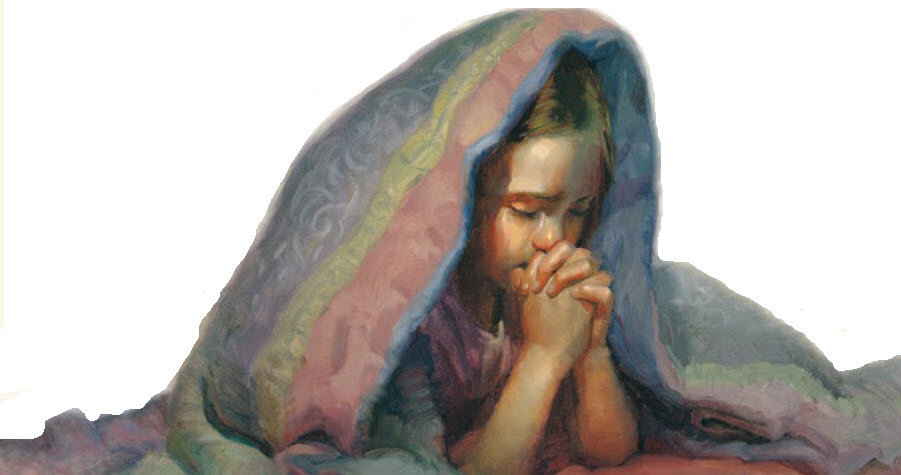 Et entends-tu prier les enfants chaque fois?Certains m’ont dit: «Il est loin d’ici»,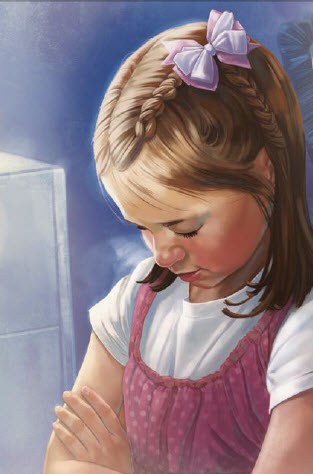 mais je te sens tout près de moi quand je prie Père céleste, oui, je me souviens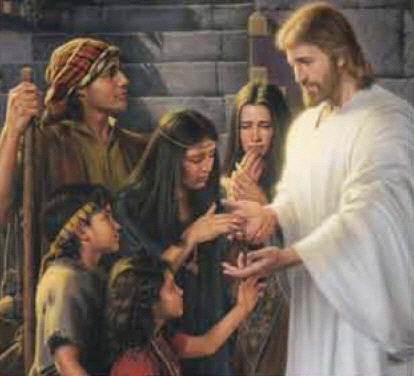 que Jésus dit à ses disciples en chemin «Laissez les enfants venir à moi»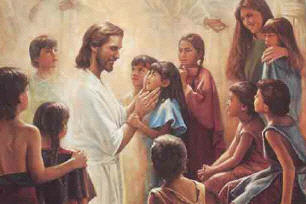 Père, en priant ce soir je viens à toi  Prie, il est là 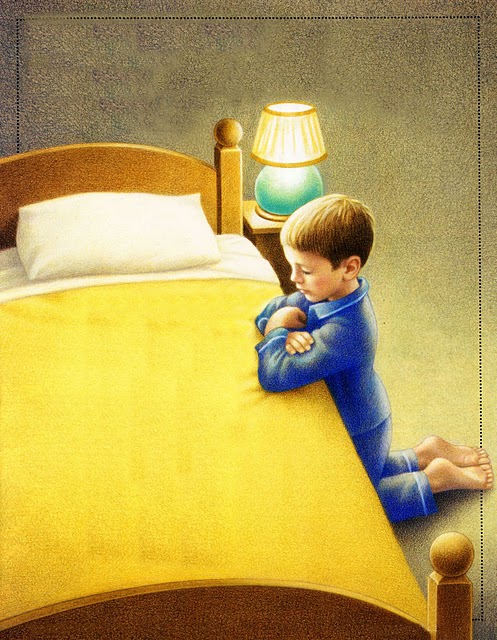 Parle, il t’écoute  Toi, son enfant 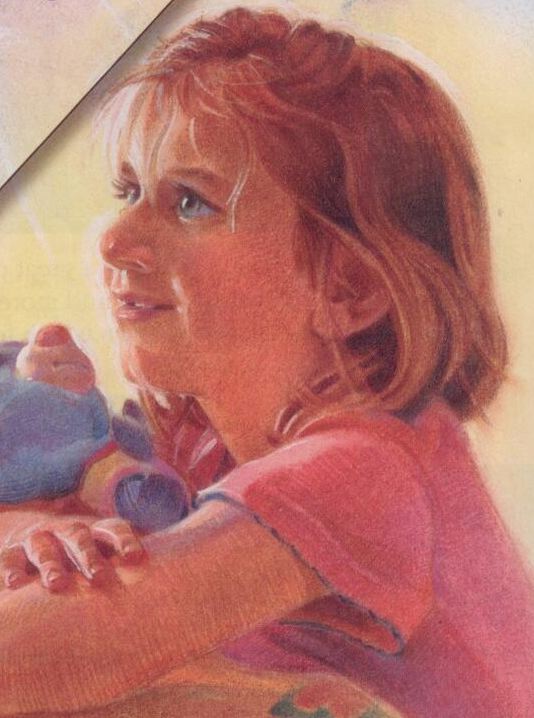 tu sens son amour Car il t’entend 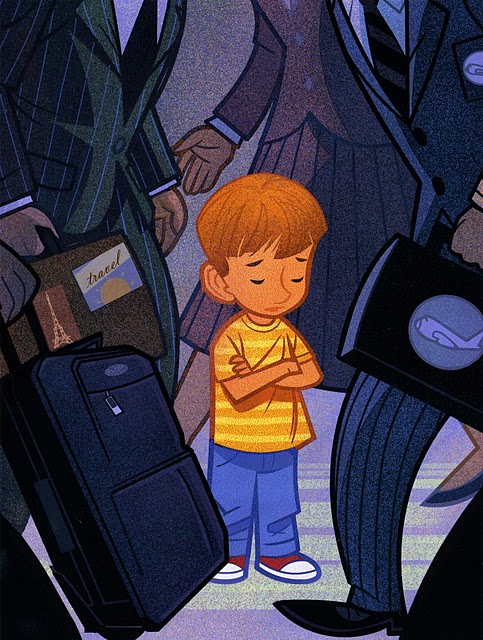 Il dit que les enfants sont les plus grands 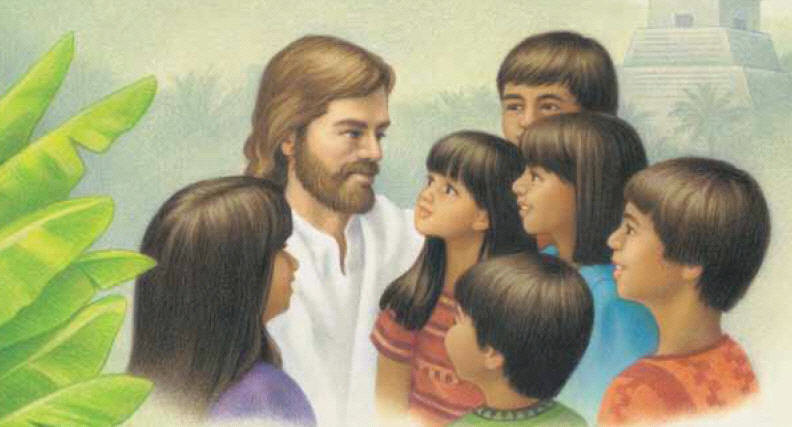 au royaume des cieux